世新大學法律學系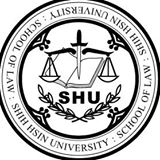                    金融法學術研討會主辦單位：世新大學法律學系、世新大學法律學系財經法中心協辦單位：誠品聯合會計師事務所、社團法人中華法務會計研究發展協會、公益      信託誠品法務會計研究發展基金、捷鵬國際金融服務集團、富鼎法律集團時間：2015年05月22號(週五)時間：2015年05月22號(週五)時間：2015年05月22號(週五)地點：世新大學舍我樓12樓會議室       台北市木柵路1段17巷1號13：30－14：00報      到報      到報      到14：00－14：05開幕致詞：世新大學法學院 張嘉尹院長開幕致詞：世新大學法學院 張嘉尹院長開幕致詞：世新大學法學院 張嘉尹院長14：05－14：35　　　　　　　專題演講：黃鴻隆會計師（誠品聯合會計師事務所所長）　　　　　　　專題演講：黃鴻隆會計師（誠品聯合會計師事務所所長）　　　　　　　專題演講：黃鴻隆會計師（誠品聯合會計師事務所所長）第一場14：40－15：30臺灣大學法學院
王文宇教授主  題：金融風暴後歐洲金融業公司治理改革之探討報告人：陳麗娟 教授（淡江大學歐洲研究所）與談人：洪秀芬 副教授（東吳大學法律系）主  題：金融風暴後歐洲金融業公司治理改革之探討報告人：陳麗娟 教授（淡江大學歐洲研究所）與談人：洪秀芬 副教授（東吳大學法律系）15：30－15：45茶         敘茶         敘茶         敘第二場15：45－16：35國立臺北科技大學智慧財產權研究所陳春山教授主  題：銀行授信之負責人歸責基礎與判斷報告人：李智仁 副總裁（捷鵬國際金融服務集團）與談人：胡韶雯 副教授（世新大學法律學系）主  題：銀行授信之負責人歸責基礎與判斷報告人：李智仁 副總裁（捷鵬國際金融服務集團）與談人：胡韶雯 副教授（世新大學法律學系）第三場16：45－17：35中正大學法學院
蕭文生院長主  題：金融管制性不利處分之研究報告人：黃相博 助理教授（世新大學法律學系）與談人：郭土木 教授（輔仁大學法律學院學術副院長兼財經法律學系主任）主  題：金融管制性不利處分之研究報告人：黃相博 助理教授（世新大學法律學系）與談人：郭土木 教授（輔仁大學法律學院學術副院長兼財經法律學系主任）17：35－17：40閉幕致詞：世新大學法學院財經法中心主任 胡韶雯副教授閉幕致詞：世新大學法學院財經法中心主任 胡韶雯副教授閉幕致詞：世新大學法學院財經法中心主任 胡韶雯副教授